Российская ФедерацияНовгородская областьПестовский районСОВЕТ ДЕПУТАТОВ УСТЮЦКОГО СЕЛЬСКОГО ПОСЕЛЕНИЯР Е Ш Е Н И Еот  28.07.2022  № 93 д.УстюцкоеО внесении изменений в Генеральный план  Устюцкого сельского поселения Пестовского района Новгородской областиВ соответствии со статьями 31 и 33 Градостроительного кодекса Российской Федерации,  Федеральным законом от 6 октября 2003 года N 131-ФЗ «Об общих принципах организации местного самоуправления в Российской Федерации», Совет депутатов Устюцкого сельского поселенияРЕШИЛ:          1.Внести изменения в Генеральный план Устюцкого сельского поселения Пестовского района Новгородской области, утвержденный решением Совета депутатов Устюцкого сельского поселения Пестовского района Новгородской области от 27.07.2012 № 92 (в редакции от 05.12.2014 №162, от  27.05.2020  № 165), изложив в прилагаемой редакции.2. Опубликовать решение в муниципальной газете «Информационный вестник Устюцкого сельского поселения» и разместить на официальном сайте в телекоммуникационной сети Интернет.Заместитель председателя Советадепутатов Устюцкого сельского поселения	                      Г.А.КозловаУТВЕРЖЕНОрешением Совета депутатов Устюцкого сельского поселенияПестовского районаНовгородской областиот 27.07.2012 № 92 (в ред. от 05.12.2014 № 162, от 27.05. 2020 года № 165,от 28.07. 2022 года № 93)ГЕНЕРАЛЬНЫЙ ПЛАН МУНИЦИПАЛЬНОГО ОБРАЗОВАНИЯУСТЮЦКОЕ СЕЛЬСКОЕ ПОСЕЛЕНИЕПЕСТОВСКОГО РАЙОНАНОВГОРОДСКОЙ ОБЛАСТИПОЛОЖЕНИЕ О ТЕРРИТОРИАЛЬНОМ ПЛАНИРОВАНИИОбщие положения1.1. Официальное наименование муниципального образования – муниципальное образование Устюцкое сельское поселение Пестовского района Новгородской области (далее по тексту – поселение).1.2. Территорию поселения составляют исторически сложившиеся земли населенных пунктов, прилегающие к ним земли общего пользования, территории традиционного природопользования населения поселения, земли различных категорий.1.3. Генеральный план разработан на территорию, в границах муниципального образования Устюцкое сельское поселение, установленную законом Новгородской области 22 декабря 2004 года N 369-ОЗ «Об установлении границ муниципальных образований, входящих в состав территории Пестовского муниципального района, наделении их статусом городского и сельских поселений, определении административных центров и перечня населенных пунктов, входящих в состав территорий поселений (с изменениями по состоянию на 24 декабря 2018 года).1.4. Этапы территориального планирования:первая очередь – до 2030 года;расчетный срок – до 2040 года.Сведения о планируемых для размещения объектах местного значения поселения, характеристики зон с особыми условиями использования территорийПараметры функциональных зон, сведения о планируемых для размещения в них объектах федерального значения, объектах регионального значения, объектах местного значения________________________Примечание: * - местоположение объектов (функциональная зона) отображено на соответствующей карте генерального планаМАТЕРИАЛЫ ПО ОБОСНОВАНИЮВНЕСЕНИЯ ИЗМЕНЕНИЙ В ГЕНЕРАЛЬНЫЙ ПЛАНМУНИЦИПАЛЬНОГО ОБРАЗОВАНИЯУСТЮЦКОЕ СЕЛЬСКОЕ ПОСЕЛЕНИЕПЕСТОВСКОГО РАЙОНА НОВГОРОДСКОЙ ОБЛАСТИприложение в текстовой формеСведения о планах и программах комплексного социально-экономического развития. Обоснование выбранного варианта размещения объектов местного значения поселения и оценка возможного влияния на комплексное развитие территорийОбщие сведения Изменения в генеральный план муниципального образования Устюцкое сельское поселение Пестовского района Новгородской области подготовлены в отношении генерального плана муниципального образования Устюцкого сельского поселения, в редакции, утвержденной решением Совета депутатов Устюцкого сельского поселения от 27.05.2020 г. № 165 (УИН в ФГИС ТП № 4963245502010304202005282), а также с учетом материалов, размещенных в ФГИС ТП:правила землепользования и застройки, в редакции утвержденной решением совета депутатов Устюцкого сельского поселения Пестовского района Новгородской области от 26.11.2020 № 15 (УИН в ФГИС ТП № 49632455030103202011272);схема территориального планирования Пестовского муниципального района Новгородской области, в редакции утвержденной решением Думы Пестовского муниципального района Новгородской области от 27.12.2017 № 175 (УИН в ФГИС ТП №  496320000201032018010940).При подготовке проекта изменений учитывались материалы схемы территориального планирования Новгородской области (в редакции постановления Правительства Новгородской области  от 27.08.2021  №  250).Проект разработан на всю территорию муниципального образования Устюцкого сельского поселения в границах, установленных законом Новгородской области от 22 декабря 2004 года № 369-ОЗ «Об установлении границ муниципальных образований, входящих в состав территории Пестовского муниципального района, наделении их статусом городского и сельских поселений, определении административных центров и перечня населенных пунктов, входящих в состав территорий поселений (в действующей на 24 декабря 2018 года редакции).Полное официальное наименование муниципального образования, согласно Уставу – муниципальное образование Устюцкое сельское поселение Пестовского района Новгородской области.На территории муниципального образования Устюцкое сельское поселение расположено 30 населенных пунктов (:деревня Аншутино, деревня Барсаниха, деревня Бор, деревня Борки, деревня Гусево, деревня Дуброво, деревня Зуево, деревня Иваньково, деревня Крутец, деревня Кузюпино, деревня Лаврово, деревня Лукинское, деревня Малашкино, деревня Нефедьево, деревня Новое Муравьёво, деревня Новочистка, деревня Пальцево, деревня Плави, деревня Погорелово, деревня Попово, деревня Рыбаково, деревня Столбское, деревня Тетерино, деревня Томарово, деревня Улома, деревня Устроиха, деревня Устье, деревня Устюцкое – административный центр муниципального образования сельского поселения, деревня Щукина Гора, хутор Мошниково.На основании части 18 статьи 24 Градостроительного кодекса Российской Федерации, внесение в генеральный план изменений, предусматривающих изменение границ населенных пунктов в целях жилищного строительства, осуществляется без проведения общественных обсуждений или публичных слушаний. Удостоверение соответствия генерального плана действующему законодательству о градостроительной деятельностиПри подготовке внесения изменений в генеральный план Устюцкого сельского поселения Пестовского муниципального района Новгородской области было учтено действующее законодательство о градостроительной деятельности, а также положения Областного закона Новгородской области от 14.03.2007 № 57-оз «О регулировании градостроительной деятельности на территории Новгородской области» (с изменениями по состоянию на 29 января 2019 года).При внесении изменений в генеральный план были учтены требования, предусмотренные статьями 9, 18, 23 и 24 Градостроительного кодекса Российской Федерации, в части вопросов, которые подлежат обоснованию.При подготовке внесении изменений в генеральный план учитывались:материалы схемы территориального планирования Новгородской области; материалы схемы территориального планирования Пестовского муниципального района;правила землепользования и застройки Устюцкого сельского поселения;программа комплексного развития социальной инфраструктуры Устюцкого сельского поселения, утвержденная Постановлением Администрации Устюцкого сельского поселения от 16.08.2017 № 40 (УИН в ФГИС ТП № 49632455212017081754);программа комплексного развития транспортной инфраструктуры Устюцкого сельского поселения, утвержденная Постановлением Администрации Устюцкого сельского поселения от 09.02.2017 № 7 (УИН в ФГИС ТП № 49632455212017081502);программа комплексного развития коммунальной инфраструктуры Устюцкого сельского поселения, утвержденная Постановлением Администрации Устюцкого сельского поселения от 09.02.2017 № 6 (УИН в ФГИС ТП № 49632455212017081598);местные нормативы градостроительного проектирования Устюцкого сельского поселения, утвержденные Решением Совета депутатов Устюцкого сельского поселения от 06.10.2017 № 72 (УИН в ФГИС ТП № 4963245504042017100944).При внесении изменений в генеральный план не применяются положения статьи 23 Градостроительного кодекса Российской Федерации в части пункта 4 части 8, в связи с тем, что на территории поселения особые экономически зоны отсутствуют.С учетом положений части 11 статьи 9 Градостроительного кодекса Российской Федерации устанавливается, что генеральный план разрабатывается на срок: двадцать лет:первая очередь – до 2030 года;расчетный срок – до 2040 года.При подготовке генерального плана выполнялся учет требований части 5 и 6 статьи 9 Градостроительного кодекса Российской Федерации, а именно учитывались планы и программы комплексного социально-экономического развития муниципального образования, учитывались программы, принятые в установленном порядке и реализуемые за счет средств федерального бюджета, бюджета Новгородской области, местного бюджета, учитывались решения органов местного самоуправления, иных главных распорядителей средств соответствующих бюджетов, предусматривающие создание объектов местного значения, учитывались инвестиционные программы субъектов естественных монополий, организаций коммунального комплекса и учитывались сведения, содержащиеся в федеральной государственной информационной системе территориального планирования (далее также – ФГИС ТП).При подготовке материалов по обоснованию изменений в генеральный план в виде карт, указанных в части 5 статьи 23 Градостроительного кодекса Российской Федерации и карт, указанных в части 8 статьи 23 Градостроительного кодекса Российской Федерации, были учтены положения приказа Минэкономразвития России от 09.01.2018 № 10 «Об утверждении Требований к описанию и отображению в документах территориального планирования объектов федерального значения, объектов регионального значения, объектов местного значения и о признании утратившим силу приказа Минэкономразвития России от 7 декабря 2016 г. № 793».При внесении изменений в генеральный план подготовлено обязательное приложение к генеральному плану установленное частью 5.1 статьи 23 Градостроительного кодекса Российской Федерации, в отношении сведений о границах населенных пунктов.Состав материалов генерального планаГенеральный план, с учетом изменений, подготовлен в следующем составе:Текстовая часть (с учетом внесенных изменений):Положение о территориальном планировании.Материалы по обоснованию внесения изменений в генеральный план генерального плана в текстовой форме.Графическая часть (с учетом внесенных изменений):Карта планируемого размещения объектов местного значения поселения.Карта границ населенных пунктов (в том числе границ образуемых населенных пунктов).Карта функциональных зон поселения.Материалы по обоснованию изменений в генеральный план в виде карт:1) карта комплексной оценки использования территории.Состав и содержание материалов генерального плана соответствует статье 23 Градостроительного кодекса Российской Федерации.Перечень вносимых изменений в генеральный планВ генеральный план Устюцкого сельского поселения,  вносятся следующие изменения:1) в положение о территориальном планировании:в раздел 2, в части уточнения сведений о потребности в объектах местного значения;в раздел 3, в части уточнения параметров функциональных зон, в отношении уточнения параметров интенсивности использования территорий по СП 42.13330.2016;в раздел 3, в части уточнения параметров функциональных зон:параметр функциональной зоны «Зона сельскохозяйственных угодий» «площадь зоны, га» уменьшить значение на 7,9205 га;параметр функциональной зоны «Зона застройки индивидуальными жилыми домами» «площадь зоны, га» увеличить значение на 7,9205 га;2) в карту границ населенных пунктов:изменение границы населенного пункта деревня Борки, в сторону увеличения территории за счет включения в границы населенного пункта земельного участка с кадастровым номером 53:14:0301901:110, площадью 30743м2, из земель сельскохозяйственного назначения, в целях жилищного строительства.изменение границы населенного пункта деревня Устье, в сторону увеличения территории за счет включения в границы населенного пункта земельного участка с кадастровым номером 53:14:1801401:164, площадью 48462 м2, из земель сельскохозяйственного назначения, в целях жилищного строительства.3) в карту функциональных зон:установление функциональной зоны «Зона застройки индивидуальными жилыми домами» для земельного участка с кадастровым номером 53:14:0301901:110;установление функциональной зоны «Зона застройки индивидуальными жилыми домами» для земельного участка с кадастровым номером 53:14:1801401:164;актуализация функционального зонирования в связи с внесенными сведениями в ЕГРН.4) в материалы по обоснованию:в раздел 11, в части актуализации сведений планируемых объектов регионального значения в соответствии с утвержденной схемой территориального планирования Новгородской области, в редакции постановления администрации Новгородской области от 27.08.2021 № 250;в раздел 18, в части дополнения информацией о требованиях, установленных ст. 5.1, 34.1, 35.1, пунктами 1-4 ст.36 Федерального закона от 25.06.2002 г. № 73 «Об объектах культурного наследия (памятниках истории и культуры) народов Российской Федерации». Добавлено указание, что работы по сохранению объектов культурного наследия проводятся в соответствии со статьей 45, статьей 45.1 Федерального закона от 25.06.2002 № 73-ФЗ. Особенности владения, пользования и распоряжения объектами культурного наследия установлены в статьях 47.1 – 50.1 Федерального закона от 25.06.2002 № 73-ФЗ. Требования, к защитным зонам объектов культурного наследия, установлены в статье 34.1 Федерального закона от 25.06.2002 № 73-ФЗ. Ограничения в отношении распространения наружной рекламы на объектах культурного наследия, их территориях, установлены в статье 35.1 Федерального закона от 25.06.2002 № 73-ФЗ;в раздел 19, в части актуализации сведений в отношении автомобильных дорог согласно информационному письму Министерства транспорта и дорожного хозяйства Новгородской области от 19.04.2022  № ТС-1621-И;в раздел 20, в части актуализации сведений в отношении ООПТ регионального значения Государственный природный заказник «Редровский».Внесение изменений в генеральный план главным образом обусловлено требованиями к созданию условий по устойчивому развитию территорий населенных пунктов муниципального образования, соблюдением прав заинтересованных лиц, установленных в части 3 статьи 24 Градостроительного кодекса Российской Федерации, а также в целях наиболее эффективного использования земельных участки и объектов капитального строительства, не допущения снижения стоимости земельных участков и объектов капитального строительства, реализации прав и законных интересов граждан.Сведения о функциональных зонах при внесении изменений в генеральный план При внесении изменений в генеральный план состав функциональных зон остается в редакции генерального плана, утвержденной решением Совета депутатов Устюцкого сельского поселения от 27.05.2020 г. № 165 (УИН в ФГИС ТП № 4963245502010304202005282).Частью 12 статьи 9 Градостроительного кодекса Российской Федерации установлено, что утверждение в документах территориального планирования границ функциональных зон не влечёт за собой изменение правового режима земель, находящихся в границах указанных зон.Параметры функциональных зон, согласно части 4 статьи 23 Градостроительного кодекса Российской Федерации, включены в Положение о территориальном планировании, а границы и описание функциональных зон с указанием планируемых для размещения в них объектов федерального значения, объектов регионального значения, объектов местного значения, отображаются на картах, указанных в пунктах 2 – 4 части 3 статьи 23 Градостроительного кодекса Российской Федерации.Состав и наименование функциональных зон, при внесении изменений в генеральный план, установлен в соответствии с требованиям приказа Минэкономразвития России от 09.01.2018 № 10 «Об утверждении Требований к описанию и отображению в документах территориального планирования объектов федерального значения, объектов регионального значения, объектов местного значения и о признании утратившим силу приказа Минэкономразвития России от 7 декабря 2016 г. № 793» и представлен ниже:Зона застройки индивидуальными жилыми домами.Зона застройки малоэтажными жилыми домами (до 4 этажей, включая мансардный).Зона специализированной общественной застройки.Многофункциональная общественно-деловая зона.Зона транспортной инфраструктуры.Зона инженерной инфраструктуры.Производственная зона.Зона кладбищ. Зона лесов. Зона акваторий. Зона отдыха.Зоны рекреационного назначения.Зона озелененных территорий общего пользования (лесопарки, парки, сады, скверы, бульвары, городские леса). Зона сельскохозяйственных угодий. Производственная зона сельскохозяйственных предприятий. Зона садоводческих или огороднических некоммерческих товариществ.Сведения о планах и программах комплексного социально-экономического развития муниципального образования, для реализации которых осуществляется создание объектов местного значения поселенияНа основании части 5 статьи 9 Градостроительного кодекса Российской Федерации подготовка документов территориального планирования, к которым относится генеральный план поселения, осуществляется на основании планов и программ комплексного социально-экономического развития муниципальных образований (при их наличии) с учётом программ, принятых в установленном порядке и реализуемых за счёт средств бюджета.Согласно пункту 1 части 7 статьи 23 Градостроительного кодекса Российской Федерации в материалах по обоснованию генерального плана в текстовой форме должны содержаться сведения о планах и программах комплексного социально-экономического развития муниципального образования (при их наличии), для реализации которых осуществляется создание объектов местного значения поселения.Утверждённые планы и программы комплексного социально-экономического развития муниципального образования, для реализации которых осуществляется создание объектов местного значения поселения, представлены ниже:программа комплексного развития социальной инфраструктуры Устюцкого сельского поселения, утвержденная Постановлением Администрации Устюцкого сельского поселения от 16.08.2017 № 40 (УИН в ФГИС ТП № 49632455212017081754);программа комплексного развития транспортной инфраструктуры Устюцкого сельского поселения, утвержденная Постановлением Администрации Устюцкого сельского поселения от 09.02.2017 № 7 (УИН в ФГИС ТП № 49632455212017081502);программа комплексного развития коммунальной инфраструктуры Устюцкого сельского поселения, утвержденная Постановлением Администрации Устюцкого сельского поселения от 09.02.2017 № 6 (УИН в ФГИС ТП № 49632455212017081598).Учет инвестиционных программ субъектов естественных монополий и организаций коммунального комплексаПри внесении изменений в генеральный план не вносятся изменения в отношении объектов и планируемых мест их размещения. Объекты предусмотренные инвестиционными программами субъектов естественных монополий остаются в редакции генерального плана, утвержденной решением Совета депутатов Устюцкого сельского поселения от 27.05.2020 г. № 165 (УИН в ФГИС ТП № 4963245502010304202005282).Обоснование выбранного варианта размещения объектов местного значения поселения и оценка возможного влияния планируемых для размещения объектов местного значения поселения на комплексное развитие этих территорий (на основе анализа использования территорий поселения, возможных направлений развития этих территорий и прогнозируемых ограничений их использования)Перечень видов объектов местного значения поселения для установления в генеральном плане вытекает из состава полномочий органов местного самоуправления, которые в соответствии с Федеральным законом от 6 октября 2003 года № 131-ФЗ «Об общих принципах организации местного самоуправления в Российской Федерации» могут находиться в собственности поселения, в том числе в части создания и учёта объектов местного значения в различных областях (видах деятельности).На основании части 9 статьи 23 Градостроительного кодекса Российской Федерации допускается, что положение о территориальном планировании вместо сведений о видах, назначении и наименованиях планируемых для размещения объектов местного значения поселения, городского округа, об их основных характеристиках, местоположении может содержать сведения о потребности в указанных объектах местного значения без указания их основных характеристик и местоположения. Количество планируемых объектов местного значения определено исходя из расчётных показателей минимально допустимого уровня обеспеченности объектами местного значения поселения населения муниципального образования и расчётных показателей максимально допустимого уровня территориальной доступности таких объектов для населения поселения на основании СП 42.13330.2016.Виды объектов местного значения поселения, указанные в пункте 1 части 5 статьи 23 Градостроительного кодекса Российской Федерации, в областях, подлежащих отображению в генеральном плане, которые согласно части 6 статьи 9 Градостроительного кодекса Российской Федерации, подлежат учёту в генеральном плане.Обоснование проводилось как для группы однотипных объектов, так и для каждого рассматриваемого объекта местного значения. Все объекты местного значения, предложенные и обоснованные в настоящем разделе, занесены в сводную таблицу и отображены на соответствующих картах генерального плана.Перечень объектов местного значения муниципального образования и мест их размещения для включения в Положение о территориальном планированииПеречень объектов местного значения в материалах по обоснованию является основанием для составления утверждаемого перечня объектов местного значения, входящего в состав Положения о территориальном планировании и основой для отображения на карте планируемого размещения объектов местного значения.Группировка видов планируемых объектов местного значения поселения выполнена в соответствии с перечнем видов объектов местного значения поселения необходимых для выполнения полномочий поселения.Сведения о видах, назначении и наименованиях планируемых для размещения объектов местного значения поселения, их основные характеристики, местоположение, а также характеристики зон с особыми условиями использования территорий в случае, если установление таких зон требуется в связи с размещением данных объектов, обоснованных для включения в Положение о территориальном планировании генерального планаСведения о видах, назначении и наименованиях, планируемых для размещения на территориях поселения объектов федерального значения, их основные характеристики, местоположение, характеристики зон с особыми условиями, реквизиты указанных документов территориального планирования, утвержденные документами территориального планирования Российской ФедерацииДокументами территориального планирования Российской Федерации в которых могут иметься сведения о видах, назначении и наименованиях, планируемых для размещения на территории Устюцкого сельского поселения объектов федерального значения и подлежащих учету при подготовке генерального плана, являются схемы территориального планирования Российской Федерации в областях, установленных в статье 10 Градостроительного кодекса Российской Федерации и размещенных в федеральной государственной информационной системе территориального планирования.В ходе анализа схемам территориального планирования Российской Федерации, установлено, что в период подготовки изменений в генеральный план на территории муниципального образования Устюцкое сельское поселение не предусмотрено размещение объектов федерального значения.Сведения о видах, назначении и наименованиях, планируемых для размещения на территориях поселения объектов регионального значения, их основные характеристики, местоположение, характеристики зон с особыми условиями, реквизиты указанных документов территориального планирования, утвержденные документами территориального планирования субъекта Российской ФедерацииДокументом территориального планирования субъекта Российской Федерации, который подлежит учету при подготовке генерального плана, является схема территориального планирования Новгородской области, в редакции постановления Правительства Новгородской области  от 27.08.2021  №  250).Схемой территориального планирования Новгородской области на территории муниципального образования Устюцкое сельское поселение Новгородской области планируются к размещению следующие объекты регионального значения, для которых потребуется установление функциональных зон; в том числе планируется размещать линейные объекты регионального значения:Сведения о видах, назначении и наименованиях планируемых для размещения объектов регионального значения, их основные характеристики, их местоположение, а также характеристики зон с особыми условиями использования территорийРазделом 2.1. «Объекты транспорта (железнодорожного, водного, воздушного транспорта), автомобильные дороги регионального или межмуниципального значения» Схемы территориального планирования Новгородской области предусмотрено: Разделом 2.10. «Особо охраняемые природные территории» Схемы территориального планирования Новгородской области предусмотрено: Сведения о видах, назначении и наименованиях, планируемых для размещения на территории поселения, входящего в состав муниципального района, объектов местного значения муниципального района, их основные характеристики, местоположение, характеристики зон с особыми условиями использования территорийДокументом территориального планирования муниципального района, который подлежит учету при подготовке генерального плана, является схема территориального планирования Пестовского муниципального района, утвержденная Решением Думы Пестовского муниципального района Новгородской области 27.11.2012 № 199 (УИН в ФГИС ТП №  496320000201032013021125) (в редакции от 27.12.2017 № 175, УИН в ФГИС ТП №  496320000201032018010940).В схеме территориального планирования муниципального района место размещения объекта не установлено. В положении о территориальном планировании установлена функциональная зона наиболее соответствующая планируемому к размещению объекту.Сведения о необходимости согласовании изменений в генеральный план в соответствии со статьей 25 Градостроительного кодекса Российской ФедерацииСлучаи, в которых необходимо организовывать процедуру согласования проекта генерального плана с соответствующими органами, установлены статьей 25 Градостроительного кодекса Российской Федерации.Необходимость или отсутствие необходимости согласования проекта изменений в генеральный план с соответствующими органами, а также перечень вопросов, подлежащих согласованию, установлены положениями частей 1 – 4.1 статьи 25 Градостроительного кодекса Российской Федерации.На основании представленного обоснования:изменения в генеральный план Устюцкого сельского поселения не требуют согласования с уполномоченным Правительством Российской Федерации федеральным органом исполнительной власти (Министерство экономического развития Российской Федерации), с заинтересованными органами местного самоуправления муниципальных образований, имеющих общую границу с поселением, в связи с отсутствием случаев, установленных частями 1, 3, 4.1 статьи 25 Градостроительного кодекса Российской Федерации;изменения в генеральный план Устюцкого сельского поселения подлежат согласованию с высшим исполнительным органом государственной власти субъекта Российской Федерации, в границах которого находится поселение (Правительство Новгородской области) в связи с наличием случая, предусмотренного пунктом 1, 2 и пунктом 3 части 2 статьи 25 Градостроительного кодекса Российской Федерации;изменения в генеральный план Устюцкого сельского поселения подлежат согласованию с органами местного самоуправления Пестовского района, в границах которого находится поселение в связи с наличием случая, предусмотренного пунктом 1 части 4 статьи 25 Градостроительного кодекса Российской Федерации, предусматривающего, в соответствии с указанным проектом, планирование размещения объектов местного значения муниципального района на территории поселения.Согласно части 5 статьи 25 Градостроительного кодекса Российской Федерации иные вопросы, кроме указанных в частях 1 – 4.1 статьи 25 Градостроительного кодекса Российской Федерации вопросов, не могут рассматриваться при согласовании проекта генерального плана и изменений в него.Перечень и характеристика основных факторов риска возникновения чрезвычайных ситуаций природного и техногенного характераПеречень и характеристика основных факторов риска возникновения чрезвычайных ситуаций природного и техногенного характера на территории муниципального образования Устюцкое сельское поселение подготовлены согласно пункту 6 части 7 статьи 23 Градостроительного кодекса Российской Федерации.По результатам обследования на территории поселения наблюдаются следующие возможные источники чрезвычайных ситуаций природного характера: шквалистые ураганные ветры, порывистый ветер, сильные морозы, снегопады, крупный град, обледенение, гололед, метель, ливневые дожди, туман.Основные факторы риска возникновения источников чрезвычайных ситуаций природного характера представлены ниже:Показатели риска природных чрезвычайных ситуаций на территории поселенияПо результатам обследования, на территории поселения, наблюдаются следующие возможные источники чрезвычайных ситуаций техногенного характера: аварии на потенциально опасных объектах; аварии на транспорте при перевозке опасных грузов.Основные факторы риска возникновения источников чрезвычайных ситуаций техногенного характера представлены ниже:Перечень и характеристика основных факторов чрезвычайных ситуаций техногенного характераПеречень земельных участков, которые включаются в границы населенных пунктов, входящих в состав поселения или исключаются из их границ, с указанием категорий земель, к которым планируется отнести эти земельные участки, и целей их планируемого использованияПеречень земельных участков, которые включаются в границы населенных пунктов, входящих в состав поселения При внесении изменений в генеральный план планируется включение земельных участков в границы населенных пунктов, входящих в состав поселения:в границы деревни Борки: земельного участка с кадастровым номером 53:14:0301901:110, площадью 30743м2, из земель сельскохозяйственного назначения, в целях жилищного строительства, с одновременным установлением функциональной зоны «Зона застройки индивидуальными жилыми домами»;в границы деревни Устье: земельного участка с кадастровым номером 53:14:1801401:164, площадью 48462 м2, из земель сельскохозяйственного назначения, в целях жилищного строительства, с одновременным установлением функциональной зоны «Зона застройки индивидуальными жилыми домами»;Целесообразность и обоснованность принятых решений подтверждается положениями приведенными ниже.Градостроительное обоснование изменение границы д. Борки, д. Устье:Информация об ожидаемом экономическом эффекте от изменения категории для земельных участков, при включении в границы населенного пункта:обеспечение  отдельных категорий граждан, признанных нуждающимися, земельными участками согласно федеральным и региональным нормативным актам;увеличение поступлений в бюджет муниципального образования от налогов на землю в связи изменение кадастровой стоимости земельных участков после изменения категории на земли промышленности;увеличение поступлений в бюджет муниципального образования от налогов на объекты капитального строительства после ввода в эксплуатацию производственных зданий и сооружений;увеличение поступлений в бюджет от налогов на доходы физических лиц, налогов на прибыль в связи с деятельностью предприятия после ввода в эксплуатацию;налоговые поступления от создаваемого предприятия помогут решать экономические проблемы – строительство дорог, развитие объектов социальной инфраструктуры в сфере образования, здравоохранения, физкультуры и спорта.Сведения о планировочных ограничениях:на планируемой территории не планируется размещение объектов федерального и регионального значения;на территории отсутствуют зоны с особыми условиями использования территории, сведения о которых внесены в Единый государственный реестр недвижимости;земельный участок не относится к особо ценным продуктивным сельскохозяйственным угодьям, указанным в пункте 4 статьи 79 Земельного кодекса Российской Федерации.Сведения об обеспеченности объектами инженерной инфраструктуры:обеспеченность объектами водоснабжения:источником водоснабжения производственных объектов будет являться централизованная система водоснабжения соответствующей технологической зоны;сеть водоснабжения в данной зоне преимущественно тупиковая с элементами транзитного водопровода, рабочее давление в водопроводе не более 6,0 кгс/см2, трубопроводы условным диаметром до 200 мм;расчетное потребление воды промышленными объектами в целях получения технических условий будет уточняться на следующих этапах градостроительной деятельности в отношении таких объектов (получение технических условий, разработка проектной документации) и взаимосвязано с размещением конкретных промышленных объектов (мощность, назначение, технологические характеристики).обеспеченность объектами водоотведения:в качестве приемного источника сточных вод для производственных объектов следует принимать существующие очистные сооружения;расчетные объемы водоотведения от промышленных объектов в целях получения технических условий будет уточняться на следующих этапах градостроительной деятельности в отношении таких объектов (получение технических условий, разработка проектной документации) и взаимосвязано с размещением конкретных промышленных объектов (мощность, назначение, технологические характеристики).обеспеченность объектами газоснабжения:источником газоснабжения производственных объектов будет являться ГРС;природный газ будет поступать от сетей высокого давления через распределительные сети среднего давления;расчетное потребление природного газа промышленными объектами в целях получения технических условий будет уточняться на следующих этапах градостроительной деятельности в отношении таких объектов (получение технических условий, разработка проектной документации) и взаимосвязано с размещением конкретных промышленных объектов (мощность, назначение, технологические характеристики).обеспеченность объектами теплоснабжения:для обеспечения тепловых нагрузок проектируемой территории потребуется строительство автономной котельной на природном газе;месторасположение и мощность котельной определяется расчетами в проектной документации, в том числе при подготовке проекта планировки территории.обеспеченность объектами электроснабжения:объекты будут получать электроэнергию от внутриквартальных и квартальных распределительных сетей (ТП 10/0,4 кВ и РТП 10/0,4 кВ), количество которых будет определено на последующих стадиях проектирования.Создание объектов инженерной инфраструктуры на территориях, которые вовлекаются в процесс градостроительного освоения за счет изменения категорий земельных участков из земель сельскохозяйственного назначения в земли населенных пунктов будет осуществляться путем привлечения собственных средств правообладателя земельного участка.сведения об отсутствии на территории объектов мелиоративных системсогласно справке ФГБУ «Управление «Новгородмелиоводхоз» земельный участок на территории земельного участка с КН 53:14:0301901:110, 53:14:1801401:164 отсутствуют мелиоративные системы.сведения об агрохимических характеристиках почвыагрохимическая характеристика почвы земельный участок с кадастровым номером 53:14:0301901:110, 53:14:1801401:164 характеризуется по результатам химического анализа почв 2015 года:Степень кислотности почвы среднекислая - рН 4,8Содержание подвижного фосфора высокое – 17,6 мг/100 г. почвыСодержание обменного калия среднее - 9,0 мг/100 г. почвыСодержание органического вещества низкое - 1,83 %. Согласно «Правилам отнесения территорий к неблагоприятным для производства сельскохозяйственной продукции», утверждённым постановлением Правительства Российской Федерации от 27 января 2015 г. № 51 (с изменениями) по степени кислотности участок можно отнести к неблагоприятной территории для производства сельскохозяйственной продукции. Следует учитывать, что данный документ не влияет на принятие решение о целесообразности и обоснованности включения в границы населенного пункта земельных участков из земель сельскохозяйственного назначения, по той причине, что суть этого документа направлена на определение категорий сельскохозяйственных товаропроизводителей, для которых предусмотрена государственная поддержка.Сведения о границах функциональных зонИзменение границ функциональных зон в границах населенного пункта, направленных на развитие территорий жилой застройки, соответствует Стратегии социально-экономического развития Пестовского муниципального округа и реализует положения национального проекта «Жильё и городская среда», в части следующих показателей нацпроекта, установленных в паспорте: 1.1, 1.2, 4.1, 7.2, 12.2, 14.1, 16.1, 16.2, 17.1 (паспорт нацпроекта разработан Минстроем России во исполнение Указа Президента Российской Федерации от 7 мая 2018 года № 204 «О национальных целях и стратегических задачах развития Российской Федерации на период до 2024 года», ссылка на паспорт нацпроекта (сведения получены из источника: https://www.minstroyrf.gov.ru/upload/iblock/329/NP_ZHil_e_i_gorodskaya_sreda_01.10.2018.pdf). В карте «карта комплексной оценки использования территорий», для рассматриваемых функциональных зон, установить статус «планируемые», в целях фиксации планируемого изменения вида функциональной зоны и наглядного определения ее местоположения в планировочной структуре территории.В карте «карта функциональных зон поселения или городского округа» для рассматриваемых функциональных зон, установить статус «существующие», с учетом того, что данная карта, после утверждения в установленном порядке, фактически переводит зоны из планируемых в существующие (утвержденные).Условные обозначения для отображения функциональных зон статуса «планируемые» и «существующие» принимаются согласно приказу Минэкономразвития России от 09.01.2018 N 10 "Об утверждении Требований к описанию и отображению в документах территориального планирования объектов федерального значения, объектов регионального значения, объектов местного значения и о признании утратившим силу приказа Минэкономразвития России от 7 декабря 2016 г. N 793", в следующем виде: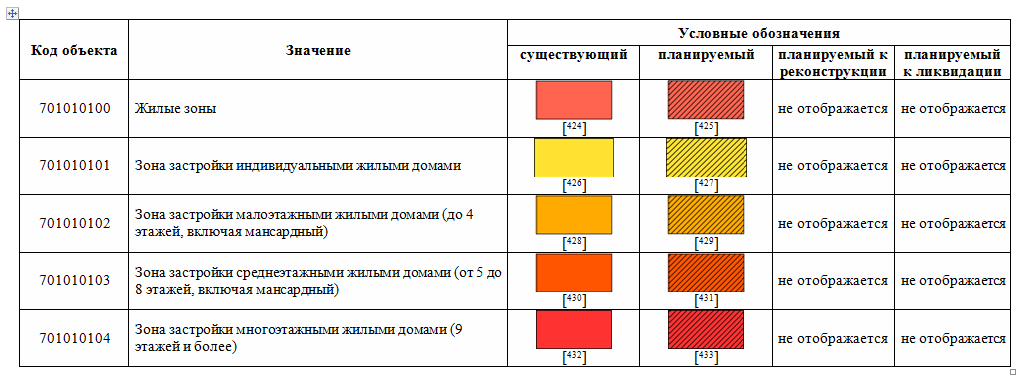 Сведения о планируемом размещении объектов капитального строительства:согласно статье 26 Градкодекса РФ, реализация документов территориального планирования осуществляется путем подготовки и утверждения документации по планировке территории в соответствии с документами территориального планирования, таким образом, на земельный участок,  правообладателем будет разработан проект планировки территории.На основании пункта 3 статьи 7 Федерального закона от 14.03.2022 N 58-ФЗ "О внесении изменений в отдельные законодательные акты Российской Федерации" разработка документации по планировке территории будет осуществляться одновременно с подготовкой проектов изменений в генеральный план округа, изменений в правила землепользования и застройки.На рассматриваемой части территории планируется:разместить объекты индивидуальной жилой застройки;разместить объекты инженерной инфраструктуры (объекты водоснабжения, водоотведения, газоснабжения, теплоснабжения, электроснабжения, в том числе линейных объектов) обеспечивающих нормальное и безопасное функционирование объектов жилого, социального, общественно-делового назначения;разместить объекты и элементы транспортной инфраструктуры (проезды, подъезды, парковки, освещение) обеспечивающих безопасное функционирование объектов жилого, социального, общественно-делового назначения;разместить объекты рекреационного назначения (территории общего пользования, благоустройство, озеленение, общественные пространства).Вывод: включение в границы земель населенных пунктов (д. Борки. д. Устье) целесообразно, т.к. будет способствовать развитию населенного пункта, освоению неиспользуемых земель, увеличению темпов жилищного строительства, созданию инженерной и транспортной инфраструктуры, а следовательно, и положительно скажется на развитии поселения в целом;возможных негативных последствий для устойчивого развития территории, при условии включения в границы населенных пунктов рассматриваемых земельных участков и последующего размещения объектов капитального строительства, в ходе оценки и анализа не выявлено;предполагаемые к включению в границы населенных пунктов земельные участки, станут «точкой роста»;принятое решение соответствует требованиям законодательства о градостроительной деятельности.Перечень земельных участков, которые исключаются из границ населенных пунктов, входящих в состав поселенияПри внесении изменений в генеральный план не планируется исключение земельных участков из границ населенных пунктов, входящих в состав поселения.Перечень земельных участков, для которых предусматривается изменение категории земельПри внесении изменений в генеральный план, планируется изменение категории земель в соответствии с Федеральным законом "О переводе земель или земельных участков из одной категории в другую" от 21.12.2004 N 172-ФЗ, в связи с изменением границы населенного пункта деревня Борки, деревня Устье.Изменение категории земли, для ЗУ с КН 53:14:1801401:164 (площадь 48462 м2), 53:14:0301901:110 (площадь 30743 м2),  из земель сельскохозяйственного назначения в земли населенных пунктов, допускается на основании пункта 3 части 1 статьи 7 с Федеральным законом "О переводе земель или земельных участков из одной категории в другую" от 21.12.2004 № 172-ФЗ.Согласно части 2 статьи 7, на земельные участки, которые включаются в границы населенных пунктов, не распространяется требование по условиям ограничения кадастровой стоимости.Сведения об утвержденных предметах охраны и границах территорий исторических поселений федерального значения и исторических поселений регионального значенияНа территории муниципального образования Устюцкое сельское поселение Пестовского района Новгородской области отсутствуют территории исторических поселений федерального значения и территории исторических поселений регионального значения (отсутствуют предметы охраны), в связи с этим сведения не предоставляются.Сведения об объектах культурного наследияУчет объектов культурного наследия в генеральном плане осуществляется в целях обеспечения сохранности объектов культурного наследия (памятников истории и культуры) народов Российской Федерации в интересах настоящего и будущего поколений многонационального народа Российской Федерации, с учетом положений Федерального закона от 25 июня 2002 г. № 73-ФЗ «Об объектах культурного наследия (памятниках истории и культуры) народов Российской Федерации» (далее – Федеральный закон № 73-ФЗ).Сведения об объектах культурного наследия федерального значенияСогласно информации с официального сайта Инспекции государственной охраны культурного наследия Новгородской области, на территории муниципального образования Устюцкое сельское поселение объекты культурного наследия федерального и регионального значения отсутствуют.Ссылка на источник информации: http://www.okn53.ru (Паспорт набора открытых данных «Список объектов культурного наследия федерального и регионального значения, расположенных на территории Новгородской области»).На территории муниципального образования Устюцкое сельское поселение находятся объекты археологического наследия: 1) Жальник (дата не указана), близ д. Рыбаково;2) Группа сопок (дата не указана), близ д. Рыбаково;3) Селище или городище (дата не указана), близ д. Тетерино;4) Памятник павшим в Великой Отечественной Войне !941 – 1945 г.г., место расположения – южная окраина д. Погорелово;5) Жальник (дата не указана), близ д. Дуброво;6) Жальник (дата не указана), близ д. Лукинское;7) Жальник (дата не указана), близ д. Щукина Гора;8) Селище или городище (дата не указана) близ д. Щукина Гора;9) Жальник (дата не указана), близ д. Иваньково;10) Селище или городище (дата не указана), близ д. Устье;11) Группа сопок (дата не указана), близ д. Лаврово;12) Селище или городище (дата не указана), близ д. Лаврово.Сведения о местонахождении объекта археологического наследия (адрес объекта или, при его отсутствии, описание местоположения объекта), описание границ территории объекта археологического наследия с приложением текстового описания местоположения этих границ, перечень координат характерных точек этих границ в системе координат, установленной для ведения государственного кадастра объектов недвижимости, сведения зонах охраны объекта археологического наследия, в текстовой и графической частях материалов генерального плана не указываются на основании приказа Минкультуры России от 01.09.2015 № 2328 «Об утверждении перечня отдельных сведений об объектах археологического наследия, которые не подлежат опубликованию».Сведения об объектах культурного наследия регионального значенияСогласно информации с официального сайта Инспекции государственной охраны культурного наследия Новгородской области, на территории муниципального образования Устюцкое сельское поселение объекты культурного наследия регионального значения отсутствуют.Сведения об объектах культурного наследия местного (муниципального) значенияСогласно информации с официального сайта Инспекции государственной охраны культурного наследия Новгородской области, на территории муниципального образования Устюцкое сельское поселение объекты культурного наследия местного (муниципального) значения отсутствуют.Сведения о выявленных объектах культурного наследияСогласно информации с официального сайта Инспекции государственной охраны культурного наследия Новгородской области, на территории муниципального образования Устюцкое сельское поселение выявленные объекты культурного наследия отсутствуют. Мероприятия по сохранению объектов культурного наследияОсновные мероприятия по сохранению объектов культурного наследия вытекают из полномочий органов местного самоуправления в области сохранения, использования, популяризации и государственной охраны объектов культурного наследия, к которым относятся:1) сохранение, использование и популяризация объектов культурного наследия, находящихся в собственности муниципальных образований;2) государственная охрана объектов культурного наследия местного (муниципального) значения;3) определение порядка организации историко-культурного заповедника местного (муниципального) значения;4) обеспечение условий доступности для инвалидов объектов культурного наследия, находящихся в собственности поселений;5) иные полномочия, предусмотренные Федеральным законом от 25.06.2002 № 73-ФЗ «Об объектах культурного наследия (памятниках истории и культуры) народов Российской Федерации»  (далее - Федеральный закон от 25.06.2002 № 73-ФЗ) и иными федеральными законами.Согласно статье 40 Федерального закона от 25.06.2002 № 73-ФЗ сохранение объекта культурного наследия – меры, направленные на обеспечение физической сохранности и сохранение историко-культурной ценности объекта культурного наследия, предусматривающие консервацию, ремонт, реставрацию, приспособление объекта культурного наследия для современного использования и включающие в себя научно-исследовательские, изыскательские, проектные и производственные работы, научное руководство проведением работ по сохранению объекта культурного наследия, технический и авторский надзор за проведением этих работ.Работы по сохранению объектов культурного наследия проводятся в соответствии со статьей 45, статьей 45.1 Федерального закона от 25.06.2002 № 73-ФЗ.Особенности владения, пользования и распоряжения объектами культурного наследия установлены в статьях 47.1 – 50.1 Федерального закона от 25.06.2002 № 73-ФЗ.При реализации Генерального плана поселения в целях обеспечения сохранности объектов культурного наследия, включенных в единый государственный реестр объектов культурного наследия (памятников истории и культуры) народов Российской Федерации (далее – Реестр), выявленных объектов культурного наследия, либо объектов, обладающих признаками объекта культурного наследия, в соответствии со статьей 30 Федерального закона от 25.06.2002 № 73-ФЗ, земли, подлежащие воздействию земляных, строительных, мелиоративных, хозяйственных работ, предусмотренных статьей 25 Лесного кодекса Российской Федерации, работ по использованию лесов (за исключением работ, указанных в пунктах 3, 4 и 7 части 1 статьи 25 Лесного кодекса Российской Федерации) и иных работ, в случае, если орган охраны объектов культурного наследия не имеет данных об отсутствии на указанных землях объектов культурного наследия, включенных в Реестр, выявленных объектов культурного наследия либо объектов, обладающих признаками объекта культурного наследия, подлежат государственной историко-культурной экспертизе.Согласно положениям статей 28, 30, 31, 32, 36, 45.1 Федерального закона от 25.06.2002 № 73-ФЗ «заказчик работ при осуществлении хозяйственной деятельности обязан:обеспечить проведение и финансирование историко-культурной экспертизы земельного участка, подлежащего воздействию земляных, хозяйственных и иных работ, путем археологической разведки, в порядке, установленном ст. 45.1 Федерального закона от 25.06.2002 № 73-ФЗ;предоставить в региональный орган государственной охраны объектов культурного наследия  документацию, подготовленную на основе археологических работ, содержащую результаты исследований, в соответствии с которыми определяется наличие или отсутствие объектов, обладающих признаками культурного наследия на земельном участке, подлежащем воздействию земляных, строительных, хозяйственных и иных работ, а также заключение государственной историко-культурной экспертизы указанной документации.В случае обнаружения в границах земельного участка, подлежащего воздействию земляных, строительных, хозяйственных и иных работ объектов, обладающих признаками объекта археологического наследия:разработать в составе проектной документации раздел об обеспечении сохранности выявленного объекта культурного наследия или о проведении спасательных археологических полевых работ или проект обеспечении сохранности выявленного объекта культурного наследия либо план проведения спасательных археологических полевых работ, включающих оценку воздействия проводимых работ на указанный объект культурного наследия;получить по документации или разделу документации, обосновывающей меры по обеспечению сохранности выявленного объекта культурного наследия заключение государственной историко-культурной экспертизы и представить его совместно с указанной документацией в управление на согласование;обеспечить проведение и финансирование историко-культурной экспертизы выявленного объекта культурного наследия, обосновывающей целесообразность включения данного объекта в реестр;обеспечить реализацию согласованной управлением документации, обосновывающей меры по обеспечению сохранности выявленного объекта культурного (археологического) наследия.Требования, к осуществлению деятельности в границах территории объекта культурного наследия и особый режим использования земельного участка, водного объекта или его части, в границах которых располагается объект археологического наследия, установлены в статье 5.1 Федерального закона от 25.06.2002 № 73-ФЗ.Требования, к защитным зонам объектов культурного наследия, установлены в статье 34.1 Федерального закона от 25.06.2002 № 73-ФЗ.Ограничения в отношении распространения наружной рекламы на объектах культурного наследия, их территориях, установлены в статье 35.1 Федерального закона от 25.06.2002 № 73-ФЗ.Меры по обеспечению сохранности объекта культурного наследия, включенного в реестр, выявленного объекта культурного наследия, объекта, обладающего признаками объекта культурного наследия, принимаемые при проведении изыскательских, проектных, земляных, строительных, мелиоративных, хозяйственных работ, указанных в статье 30 Федерального закона от 25.06.2002 № 73-ФЗ работ по использованию лесов и иных работ, установлены в пунктах 1- 4 статьи 36 Федерального закона от 25.06.2002 № 73-ФЗ.Обоснование зон охраны объектов культурного наследияТребования к составу, содержанию и порядку разработки проектов зон охраны объектов культурного наследия (памятников истории и культуры) народов Российской Федерации (далее – объекты культурного наследия) установлены в постановлении Правительства Российской Федерации от 12.09.2015 № 972 «Об утверждении Положения о зонах охраны объектов культурного наследия (памятников истории и культуры) народов Российской Федерации и о признании утратившими силу отдельных положений нормативных правовых актов Правительства Российской Федерации» (далее – Положение).Порядок утверждения проектов зон охраны установлен в пунктах 12 – 14 данного Положения. Согласно пункту 17 Положения орган государственной власти, утвердивший границы зон охраны объекта культурного наследия (объединенной зоны охраны), режимы использования земель и требования к градостроительным регламентам в границах данных зон, направляет в течение 7 дней с даты вступления в силу решения об установлении зон охраны объекта культурного наследия копию указанного решения в соответствующий орган местного самоуправления городского округа или муниципального района, на территории которого расположены зоны, предусмотренные указанным решением, для размещения в информационной системе обеспечения градостроительной деятельности.Орган государственной власти, утвердивший границы зон охраны объекта культурного наследия (объединенной зоны охраны), режимы использования земель и требования к градостроительным регламентам в границах данных зон, осуществляет в соответствии с правилами организации документооборота учет и хранение всех полученных документов и материалов, связанных с установлением зон.Пунктом 18 Положения установлено обязательное размещение в информационных системах обеспечения градостроительной деятельности информации об утвержденных границах зон охраны объекта культурного наследия, режимах использования земель и градостроительных регламентах в границах данных зон.Тем же пунктом предусмотрен обязательный учет и отображение утвержденных границ зон охраны объекта культурного наследия, режимов использования земель и градостроительных регламентов в границах данных зон в документах территориального планирования, правилах землепользования и застройки, документации по планировке территории.На момент подготовки проекта генерального плана в информационной системе обеспечения градостроительной деятельности муниципального района (далее – ИСОГД) отсутствует информация об утвержденных границах зон охраны объектов культурного наследия, режимов использования земель и градостроительных регламентов в границах данных зон, расположенных на территории поселения (во исполнение требования пункта 18 постановления Правительства Российской Федерации от 12.09.2015 № 972).В администрацию муниципального образования не поступали копии решений об установлении зон охраны объекта культурного наследия на объекты, расположенные на территории (основание: требование пункта 17 постановления Правительства Российской Федерации от 12.09.2015 № 972).До утверждения зон охраны объектов культурного наследия в установленном порядке, с соблюдением требований законодательства, как мера по обеспечению сохранности объектов культурного наследия, при подготовке проекта генерального плана, на картах некоторых генерального плана и материалов по обоснованию, отображены защитные зоны охраны объектов культурного наследия, размеры которых приняты согласно статьи 34.1 Федерального закона от 25.06.2002 № 73-ФЗ.В соответствии с статьей 34.1 Федерального закона от 25.06.2002 № 73-ФЗ к объекту культурного наследия устанавливаются защитные зоны. Защитными зонами объектов культурного наследия являются территории, которые прилегают к включенным в реестр памятникам и ансамблям и в границах, которых в целях обеспечения сохранности объектов культурного наследия и композиционно-видовых связей (панорам) запрещаются строительство объектов капитального строительства и их реконструкция, связанная с изменением их параметров (высоты, количества этажей, площади), за исключением строительства и реконструкции линейных объектов.Границы защитной зоны объекта культурного наследия устанавливаются:1) для памятника, расположенного в границах населенного пункта, на расстоянии 100 метров от внешних границ территории памятника, для памятника, расположенного вне границ населенного пункта, на расстоянии 200 метров от внешних границ территории памятника;2) для ансамбля, расположенного в границах населенного пункта, на расстоянии 150 метров от внешних границ территории ансамбля, для ансамбля, расположенного вне границ населенного пункта, на расстоянии 250 метров от внешних границ территории ансамбля.В случае отсутствия утвержденных границ территории объекта культурного наследия, расположенного в границах населенного пункта, границы защитной зоны такого объекта устанавливаются на расстоянии 200 метров от линии внешней стены памятника либо от линии общего контура ансамбля, образуемого соединением внешних точек наиболее удаленных элементов ансамбля, включая парковую территорию. В случае отсутствия утвержденных границ территории объекта культурного наследия, расположенного вне границ населенного пункта, границы защитной зоны такого объекта устанавливаются на расстоянии 300 метров от линии внешней стены памятника либо от линии общего контура ансамбля, образуемого соединением внешних точек наиболее удаленных элементов ансамбля, включая парковую территорию.Защитная зона объекта культурного наследия прекращает существование со дня утверждения в порядке, установленном статьей 34 Федерального закона от 25.06.2002 № 73-ФЗ, проекта зон охраны такого объекта культурного наследия.Защитные зоны объектов культурного наследия, как зоны с особыми условиями использования территорий, отображены на картах генерального плана.В соответствии со статьями 28 и 30 Федерального закона от 25.06.2002 № 73-ФЗ «Об объектах культурного наследия (памятниках истории и культуры) народов Российской Федерации» земли, подлежащие воздействию земляных, строительных, мелиоративных, хозяйственных работ и иных работ, в случае, если орган охраны объектов культурного наследия не имеет данных об отсутствии на указанных землях объектов культурного наследия, включенных в реестр, выявленных объектов культурного наследия либо объектов, обладающих признаками объекта культурного наследия, подлежат государственной историко-культурной экспертизе.В защитных зонах объектов культурного наследия режим хозяйственной деятельности, в том числе градостроительные регламенты, определяются как особый режим землепользования и застройки в целях обеспечения сохранности объекта культурного наследия в его исторической среде и устанавливаются с учетом действующих требований федерального, регионального законодательства, муниципальных нормативных актов органов местного самоуправления.Сведения об объектах транспортной инфраструктурыПеречень автомобильных дорог общего пользования регионального или межмуниципального значения Новгородской области, расположенных на территории Устюцкого сельского поселения:К автомобильным дорогам общего пользования местного значения относятся муниципальные дороги, улично-дорожная сеть и объекты дорожной инфраструктуры, расположенные в границах сельского поселения, находящиеся в муниципальной собственности сельского поселения.Перечень дорог местного значения утвержден постановлением администрации Устюцкого сельского поселения от 17.04.2015 № 31 «О перечне дорог».Общая площадь дорожной сети – 108245 м2, общая протяженность основных улиц и проездов в границах Устюцкого СП составляет: 21,85 км; протяженность улиц с твердым покрытием 4,6 км.Постановлением Администрации Устюцкого сельского поселения, утвержденного 09.02.2017 № 7 «Об утверждении Программы комплексного развития транспортной инфраструктуры Устюцкого сельского поселения» установлены следующие целевые показатели:- снижение удельного веса дорог, нуждающихся в капитальном ремонте (реконструкции);- увеличение протяженности дорог с твердым покрытием;- достижение расчетного уровня обеспеченности населения услугами транспортной инфраструктуры.Цель программы – комплексное развитие транспортной инфраструктуры Устюцкого сельского поселенияСведения об особо охраняемых природных территорияхПо данным, полученным с официального сайта Министерства природных ресурсов и экологии Российской Федерации, на территории Устюцкого сельского поселения Пестовского муниципального района особо охраняемые природные территории (далее – ООПТ) федерального значения отсутствуют.В соответствии с «Перечнем особо охраняемых природных территорий регионального и местного значений Новгородской области» на территории Устюцкого сельского поселения Пестовского муниципального района находится часть ООПТ регионального значения Государственный природный заказник «Редровский» (в границах поселения расположены незначительные участки восточной и юго-восточной частей ООПТ).Сведения об ООПТ Государственный природный заказник «Редровский» представлены в приложении 1.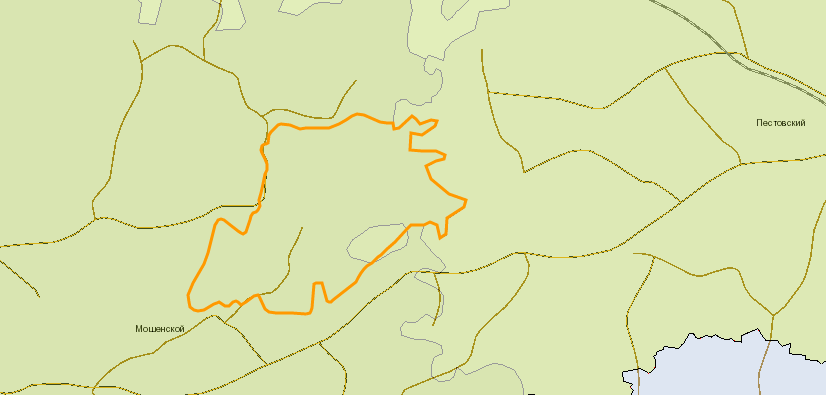 Рисунок-1. Схема границ ООПТ Государственный природный заказник «Редровский»Территория ООПТ регионального значения отображена на карте материалов по обоснованию  по данным, полученным из Схемы территориального планирования Новгородской области. Отображение границ ООПТ регионального значения на картографических материалах настоящих материалов изменений, вносимых в генеральный план, не означает их окончательного установления.Приложение 1Кадастровый отчет по ООПТ Государственный природный заказник регионального значения "Редровский"Название особо охраняемой природной территории (далее - ООПТ):Государственный природный заказник регионального значения "Редровский"Категория ООПТ:государственный природный заказникЗначение ООПТ:РегиональноеПорядковый номер кадастрового дела ООПТ:004Профиль ООПТ:Комплексный, ландшафтный, биологический, гидрологический.Статус ООПТ:ДействующийДата создания:28.12.1994Цели создания ООПТ и ее ценность:Заказник образован для решения следующих задач: сохранение и восстановление природных комплексов;сохранение и восстановление редких видов животных и растений, в первую очередь редкихвидов птиц;сохранение и восстановление ценных водных объектов и экологических систем;предотвращение деградации типичных зональных лесных сообществ и массивов верховых болот, служащих местами обитания редких видов животных и растений, в том числе редких видов птиц, занесенных в Красную книгу Российской Федерации;обеспечение покоя на территориях гнездовых стаций особо охраняемых видов птиц в период размножения;проведение научных исследований; осуществление экологического мониторинга; экологическое просвещение.Ведомственная подчиненность:комитет охотничьего хозяйства и рыболовства Новгородской областиМинистерство природных ресурсов, лесного хозяйства и экологии Новгородской областиМеждународный статус ООПТ:Ключевая орнитологическая территория «ключевая орнитологическая территория международного значения RU1054 Redrovski Nature Reserve (НВ-002 Редровский)».Категория ООПТ согласно классификации Международного союза охраны природы (МСОП, IUCN):Данные отсутствуютЧисло отдельно расположенных, не граничащих друг с другом участков территории/акватории ООПТ:Данные отсутствуютМесторасположение ООПТ:Северо-Западный федеральный округ, Новгородская область, Мошенской район.Северо-Западный федеральный округ, Новгородская область, Пестовский район.Географическое положение ООПТ:Восточная часть Валдайской возвышенности.Положение ООПТ в системе типологии ландшафтовОбщая площадь ООПТ:Доли ландшафтов разного типа16 850,0 га, в том числе площадь морской особо охраняемой акватории – 0,0 га, площадь земельных участков, включенных в границы ООПТ без изъятия из хозяйственного использования – 16 850,0 га.Площадь охранной зоны ООПТ:0,0 гаГраницы ООПТ:северная - по северным границам кварталов 1, 2, 64 Крутецкого участкового лесничества Мошенского лесничества, северо-западной и северной границам квартала 186 Кабожского участкового лесничества Мошенского лесничества, по западному и северному берегам озера Великое, северной границе квартала 54 Крутецкого участкового лесничества до пересечения с лесной дорогой д. Дроблино - д. Городок, на северо-восток по лесной дороге д. Дроблино - д. Городок через кварталы 143, 66 Кабожского участкового лесничества, по северным границам кварталов 144, 145, 67 Кабожского участкового лесничества до лесной дороги д. Городок - д. Чёрное, по лесной дороге д. Городок - д. Чёрное через квартал 49 Кабожского участкового лесничества, по южной границе квартала 138 Кабожского участкового лесничества, по лесной дороге через кварталы 49, 50, 51 Кабожского участкового лесничества до пересечения с северной и северо-восточной границами квартала 51 Кабожского участкового лесничества, по северной границе квартала 57 Кабожского участкового лесничества, по северному берегу озера Щегрино; восточная - по восточному берегу озера Щегрино, восточной границе квартала 70 Кабожского участкового лесничества до дороги д. Чёрное - д. Брызгово, по дороге д. Чёрное - д. Брызгово через квартал 70 Кабожского участкового лесничества, квартал 157 Пестовского участкового лесничества Пестовского лесничества до озера Чёрное, по восточным границам кварталов 80,169, 82, южным границам кварталов 82, 81 Кабожского участкового лесничества, северо- восточной и восточной границам квартала 2 Ореховского участкового лесничества Мошенского лесничества до берега озера Степино;южная - по юго-восточной и южной границам квартала 2, южной границе квартала 1 Ореховского участкового лесничества, южной границе квартала 195 Кабожского участкового лесничества, восточной и южной границам квартала 51, южным границам кварталов 50, 79, 78, 77, 76, 75, 4, 3 Крутецкого участкового лесничества;западная - по западным границам кварталов 3, 1 Крутецкого участкового лесничества.Наличие в границах ООПТ иных особо охраняемых природных территорий:ОтсутствуютУникальные с научной, познавательной, эстетической точек зрения природные и культурно- исторические объекты:Данные остутствуют.Экспликация земель:Данные отсутствуютНегативное воздействие на ООПТ (факторы и угрозы):Данные отсутствуютЮридические лица, ответственные за обеспечение охраны и функционирование ООПТ:Государственное областное казенное учреждение "Региональный центр природных ресурсов и экологии Новгородской области"Юридический адрес организации: 173000, Великий Новгород, Большая Московская, д. 12 Почтовый адрес организации: 173000, Великий Новгород, Большая Московская, д. 12 Телефон: 8 (8162) 96-16-97, 96-17-97Факс: 8 (8162) 96-17-97Адрес электронной почты: priroda53@novreg.ruАдрес в сети Интернет: http://leskom.nov.ru/subordinate-agencies/centr-prirodnyh-resursov-i-ehkologii Дата государственной регистрации юридического лица: 26.07.2010ОГРН: 1105321003798ФИО руководителя: Климина Светлана Ахматовна Должность: директорСлужебный телефон: 8(8162) 96–10–97 Заместители и руководители подразделений:Заместитель директора Березина Татьяна Ивановна (телефон: 8(8162) 96-11-97)Сведения об иных лицах, на которые возложены обязательства по охране ООПТ:Данные отсутствуютОбщий режим охраны и использования ООПТ:Режим хозяйственного использования и зонирование территории определен следующими документами:Постановление администрации Новгородской области от 22.01.2010 №14Запрещенные виды деятельности и природопользования:С целью предотвращения деградации биоценозов и связанного с усилением хозяйственной деятельности возрастания фактора беспокойства на территории заказника постоянно запрещаются:проведение сплошных рубок, за исключением связанных с реконструкцией и эксплуатацией линейных объектов;подсочка насаждений;геолого-разведочные изыскания и добыча полезных ископаемых; взрывные работы;предоставление земельных участков под застройку, а также для коллективного садоводства и огородничества вне существующих населенных пунктов;строительство, реконструкция и капитальный ремонт объектов капитального строительства (кроме линейных сооружений), не связанных с выполнением задач, возложенных на заказник; распашка земель;применение и хранение пестицидов и других ядохимикатов;применение минеральных удобрений без немедленной заделки их в почву;сброс и захоронение радиоактивных веществ, отходов производства и потребления; проведение мелиоративных работ;дноуглубительные и другие земляные работы, приводящие к изменению структуры дна или берегов водных объектов, за исключением берегоукрепительных работ при обосновании их необходимости;выжигание растительности;добыча объектов животного мира, не отнесенных к охотничьим ресурсам и водным биологическим ресурсам;сетевой лов рыбы;использование катеров, гидроциклов, а также плавсредств с подвесными моторами мощностью свыше 50 лошадиных сил;проезд автотранспорта и тяжелой техники вне дорог общего пользования; стоянка автотранспорта в водоохранной зоне;интродукция живых организмов в целях их акклиматизации; беспривязное содержание собак;иные виды хозяйственной деятельности, рекреационного и другого природопользования, препятствующие сохранению, восстановлению и воспроизводству природных комплексов и объектов;установленный для заказника режим охраны обязаны соблюдать все физические и юридические лица, в том числе собственники, владельцы, пользователи и арендаторы земельных и лесных участков.Зонирование территории ООПТ:Зонирование отсутствует.Режим охранной зоны ООПТ:Режим охраны и использования этой территории определен следующими документами: Постановление администрации Новгородской области от 22.01.2010 №14 Постановление правительства Новгородской области от 29.06.2018 №305Собственники, землепользователи, землевладельцы, арендаторы земельных участков, находящихся в границах ООПТ:Просветительские и рекреационные объекты на ООПТ:Данные отсутствуют№Наименование объектаВид объектаНазначение объектаСведения о потребности в объектах местного значенияХарактеристика зон с особыми условиями использования территорийОбъекты электро- газо- и водоснабжения населения, водоотведение Объекты электро- газо- и водоснабжения населения, водоотведение Объекты электро- газо- и водоснабжения населения, водоотведение Объекты электро- газо- и водоснабжения населения, водоотведение Объекты электро- газо- и водоснабжения населения, водоотведение Объекты электро- газо- и водоснабжения населения, водоотведение Распределительный газопровод с газорегуляторными пунктамиОбъект газоснабженияОбеспечение возможности газоснабжения потребителей существующей и проектируемой жилой застройкиЦентрализованное газоснабжение.Норма потребления газа, при использовании газа на отопление,в том числе с одновременным использованием газа на иные цели, включая приготовление пищи и нагрев воды 40 м3/ чел. в месяцОхранная зона, размер 5 м (3 м от газопровода со стороны медного провода и 2 м - с противоположной стороны)Водопроводные сетиОбъект водоснабженияВодоснабжение потребителей существующей и планируемой жилой застройкиЦентрализованное холодное водоснабжение (без централизованного горячего водоснабжения). Норматив потребления 4 м3/ чел. в месяцСанитарно-защитные полосы водоводов, размер не менее 10 мСети хозяйственно-бытовой канализацииОбъект водоотведенияОбеспечение потребителей проектируемой жилой застройки объектами водоотведенияЦентрализованное водоотведение. Норматив потребления 6,5 м3/ чел. в месяцОхранная зона, размер 5 мКанализационные очистные сооружения для хозяйственно-бытовых и ливневых стоков (локальные очистные сооружения)Объект водоотведенияПриём и очистка хозяйственно-бытовых и ливневых стоков до нормируемых параметровЦентрализованное водоотведение. Определяется заданием на проектирование исходя из объемовСанитарно-защитная зона, размер 20 мАвтомобильные дороги местного значения, объекты транспортной инфраструктурыАвтомобильные дороги местного значения, объекты транспортной инфраструктурыАвтомобильные дороги местного значения, объекты транспортной инфраструктурыАвтомобильные дороги местного значения, объекты транспортной инфраструктурыАвтомобильные дороги местного значения, объекты транспортной инфраструктурыАвтомобильные дороги местного значения, объекты транспортной инфраструктуры5.Улично-дорожная сеть (улицы, дороги, проезды)Автомобильные дороги местного значенияПодключение существующей и планируемой жилой застройки к улично-дорожной сетиНорматив обеспеченности (плотность УДС) по СП 396.1325800.2018. Параметры УДС согласно СП 42.13330-Объекты физической культуры и массового спорта Объекты физической культуры и массового спорта Объекты физической культуры и массового спорта Объекты физической культуры и массового спорта Объекты физической культуры и массового спорта Объекты физической культуры и массового спорта 7.Спортивная площадка с искусственным покрытием Объект физической культуры и массового спортаОбеспечение населения объектами физической культурыНорматив обеспеченности 1857,7 кв. м на 1 тыс. чел. Доступность физкультурно-спортивных сооружений не должна превышать 30 мин. СП 42.13330-8.БассейнОбъект физической культуры и массового спортаОбеспечение населения объектами физической культурыВ населенных пунктах с численностью населения более 1000 человек. Норматив обеспеченности 20 м2 зеркала воды на 1 тыс. чел. Норматив доступности не должен превышать 30 мин. СП 42.13330-Объекты благоустройстваОбъекты благоустройстваОбъекты благоустройстваОбъекты благоустройстваОбъекты благоустройстваОбъекты благоустройства9.Общественное пространство Объект благоустройстваСоздание комфортной городской средыВ населенных пунктах с численностью населения более 500 человек. Норматив обеспеченности 6 м2 на 1 тыс. чел. Норматив доступности не должен превышать 30 мин. СП 42.13330-№ п/пНаименование функциональной зоныПараметры функциональных зонПараметры функциональных зонСведения о планируемых объектах федерального значения, объектах регионального значения, объектах местного значения *№ п/пНаименование функциональной зоныПлощадь зоны, гаПоказатели интенсивности использования территорийСведения о планируемых объектах федерального значения, объектах регионального значения, объектах местного значения *Зона застройки индивидуальными жилыми домами664,2473Коэффициент застройки 0,2Коэффициент плотности застройки 0,4 Предельное количество этажей: 3Объекты местного значения поселения: объекты инженерной инфраструктуры, общественное пространство, улично-дорожная сеть, тротуары и пешеходные дорожки, велопешеходные дорожки за пределами проезжей части улиц и дорог, детская игровая площадкаЗона застройки малоэтажными жилыми домами (до 4 этажей, включая мансардный)0Коэффициент застройки 0,3Коэффициент плотности застройки 0,6Предельное количество этажей: 4Объекты местного значения поселения: объекты инженерной инфраструктуры, общественное пространство, улично-дорожная сеть, тротуары и пешеходные дорожки, велопешеходные дорожки за пределами проезжей части улиц и дорог, детская игровая площадкаЗона застройки малоэтажными жилыми домами (до 4 этажей, включая мансардный)0Минимально допустимый уровень обеспеченности территорией для размещения жилой застройки, 1 м2 территории на м2 жилого фонда: 5 м2Объекты местного значения поселения: объекты инженерной инфраструктуры, общественное пространство, улично-дорожная сеть, тротуары и пешеходные дорожки, велопешеходные дорожки за пределами проезжей части улиц и дорог, детская игровая площадкаЗона специализированной общественной застройки0Коэффициент застройки 0,8Коэффициент плотности застройки 2,4Предельное количество этажей: 6Объекты местного значения муниципального района:- ФАП (д. Аншутино, д. Щукина Гора);- дом культуры (досуга) (д. Иваньково, д. Дуброво);- детский сад (ясли) д. Столбское);- реконструкция автомобильной дороги в границах сельского населенного пункта (д. Барсаниха, д. Гусево, д. Малашкино, д. Новое Муравьёво, д. Погорелово, д. Устюцкое).Многофункциональная общественно-деловая зона4.1116Коэффициент застройки 1,0Коэффициент плотности застройки 3,0Предельное количество этажей: 6Объекты местного значения поселения: общественное пространство.Зона транспортной инфраструктуры103.1411-Объекты регионального значения:- объект капитального строительства в области дорожной деятельности:строительство мостового перехода через реку Поросла на км 8 + 070 автомобильной дороги общего пользования межмуниципального значения «Устюжна – Валдай» – Улома – Новочистка;строительство мостового перехода через реку Меглинка на км 5 + 840 автомобильной дороги общего пользования межмуниципального значения «Устюжна – Валдай» – Столбское – Иваньково»;Объекты местного значения муниципального района:- реконструкция автомобильной дороги в границах сельского населенного пункта (д. Барсаниха, д. Гусево, д. Малашкино, д. Новое Муравьёво, д. Погорелово, д. Устюцкое).Объекты местного значения поселения: улично-дорожная сеть, тротуары и пешеходные дорожки, велопешеходные дорожки за пределами проезжей части улиц и дорог, парковка (стоянка транспортных средств).Зона инженерной инфраструктуры0.0645-Объекты местного значения муниципального района:- ГРП (д. Барсаниха, д. Иваньково, д. Крутец, д. Малашкино, д. Нефедьево, д. Погорелово, д. Рыбаково, д. Столбское, д. Тетерино, д. Улома, д. Устроиха, д. Устье, д. Устюцкое, д. Щукина Гора, х. Мошниково);- ТП (д. Гусево, д. Новое Муравьёво, д. Погорелово, д. Рыбаково, д. Столбское, д. Тетерино, д. Улома, д. Устроиха, д. Устюцкое);- ЛОС (д. Устюцкое);- ГВД (1-ый: д. Погорелово – д. Дуброво – д. Столбское – д. Устье;2-ой: д. Столбское – д. Устюцкое – д. Щукина Гора – д. Барсаниха – д. Малашкино – д. Борки – д. Гусево – д. Крутец д. Улома – д. Устроиха;3-ий: д. Гусево – д. Новое Муравьево)Объекты местного значения поселения: объекты инженерной инфраструктурыПроизводственная зона56.82Коэффициент застройки 0,8Коэффициент плотности застройки 2,4Предельное количество этажей: 6-Производственная зона56.82Класс опасности объектов в соответствии с санитарной классификацией: IV – V класс опасности-Зона кладбищ5.6858--Зона лесов9523.7-Объекты регионального значения: особо охраняемые природные территории- памятник природы «Природно-культурный ландшафт северной части озера Меглино»;- памятник природы «Щукина гора»;- памятник природы «Ландшафт долины реки Поросла».Зона акваторий9085.3732-Объекты регионального значения: особо охраняемые природные территории- памятник природы «Природно-культурный ландшафт северной части озера Меглино»;- памятник природы «Щукина гора»;- памятник природы «Ландшафт долины реки Поросла».Зоны рекреационного назначения7.1702Коэффициент застройки 1,0Коэффициент плотности застройки 0,5Объекты регионального значения: особо охраняемые природные территории- памятник природы «Природно-культурный ландшафт северной части озера Меглино»;- памятник природы «Щукина гора»;- памятник природы «Ландшафт долины реки Поросла».Зона отдыха0-Объекты местного значения муниципального района:- инвестиционная лощадка № 10 (турбаза на 300 мест) для развития спортивной рыбалки и туризма (юго-восточный берег оз. Меглино);- реконструкция автомобильной дороги к площадке № 10 для развития спортивной рыбалки и туризма (юго-восточный берег оз. Меглино)Зона озелененных территорий общего пользования (лесопарки, парки, сады, скверы, бульвары, городские леса)0--Зона сельскохозяйственных угодий8986,82--Производственная зона сельскохозяйственных предприятий9,4043Коэффициент застройки 0,8Коэффициент плотности застройки 2,4Предельное количество этажей: 4 Класс опасности объектов в соответствии с санитарной классификацией: IV – V класс опасности-Зона садоводческих или огороднических некоммерческих товариществ0Коэффициент застройки 0,7Коэффициент плотности застройки 0,8Предельное количество этажей: 3 -№Наименование объектаВид объектаНазначение объектаСведения о потребности в объектах местного значенияХарактеристика зон с особыми условиями использования территорийОбъекты электро- газо- и водоснабжения населения, водоотведение Объекты электро- газо- и водоснабжения населения, водоотведение Объекты электро- газо- и водоснабжения населения, водоотведение Объекты электро- газо- и водоснабжения населения, водоотведение Объекты электро- газо- и водоснабжения населения, водоотведение Объекты электро- газо- и водоснабжения населения, водоотведение Распределительный газопровод с газорегуляторными пунктамиОбъект газоснабженияОбеспечение возможности газоснабжения потребителей существующей и проектируемой жилой застройкиЦентрализованное газоснабжение.Норма потребления газа, при использовании газа на отопление,в том числе с одновременным использованием газа на иные цели, включая приготовление пищи и нагрев воды 40 м3/ чел. в месяцОхранная зона, размер 5 м (3 м от газопровода со стороны медного провода и 2 м - с противоположной стороны)Водопроводные сетиОбъект водоснабженияВодоснабжение потребителей существующей и планируемой жилой застройкиЦентрализованное холодное водоснабжение (без централизованного горячего водоснабжения). Норматив потребления 4 м3/ чел. в месяцСанитарно-защитные полосы водоводов, размер не менее 10 мСети хозяйственно-бытовой канализацииОбъект водоотведенияОбеспечение потребителей проектируемой жилой застройки объектами водоотведенияЦентрализованное водоотведение. Норматив потребления 6,5 м3/ чел. в месяцОхранная зона, размер 5 мКанализационные очистные сооружения для хозяйственно-бытовых и ливневых стоков (локальные очистные сооружения)Объект водоотведенияПриём и очистка хозяйственно-бытовых и ливневых стоков до нормируемых параметровЦентрализованное водоотведение. Определяется заданием на проектирование исходя из объемовСанитарно-защитная зона, размер 20 мАвтомобильные дороги местного значения, объекты транспортной инфраструктурыАвтомобильные дороги местного значения, объекты транспортной инфраструктурыАвтомобильные дороги местного значения, объекты транспортной инфраструктурыАвтомобильные дороги местного значения, объекты транспортной инфраструктурыАвтомобильные дороги местного значения, объекты транспортной инфраструктурыАвтомобильные дороги местного значения, объекты транспортной инфраструктуры5.Улично-дорожная сеть (улицы, дороги, проезды)Автомобильные дороги местного значенияПодключение существующей и планируемой жилой застройки к улично-дорожной сетиНорматив обеспеченности (плотность УДС) по СП 396.1325800.2018. Параметры УДС согласно СП 42.13330Объекты физической культуры и массового спорта Объекты физической культуры и массового спорта Объекты физической культуры и массового спорта Объекты физической культуры и массового спорта Объекты физической культуры и массового спорта Объекты физической культуры и массового спорта 7.Спортивная площадка с искусственным покрытием Объект физической культуры и массового спортаОбеспечение населения объектами физической культурыНорматив обеспеченности 1857,7 кв. м на 1 тыс. чел. Доступность физкультурно-спортивных сооружений не должна превышать 30 мин. СП 42.133308.БассейнОбъект физической культуры и массового спортаОбеспечение населения объектами физической культурыВ населенных пунктах с численностью населения более 1000 человек. Норматив обеспеченности 20 м2 зеркала воды на 1 тыс. чел. Норматив доступности не должен превышать 30 мин. СП 42.13330Объекты благоустройстваОбъекты благоустройстваОбъекты благоустройстваОбъекты благоустройстваОбъекты благоустройстваОбъекты благоустройства9.Общественное пространство Объект благоустройстваСоздание комфортной городской средыВ населенных пунктах с численностью населения более 500 человек. Норматив обеспеченности 6 м2 на 1 тыс. чел. Норматив доступности не должен превышать 30 мин. СП 42.13330№ п/пНазначение объекта регионального значенияНаименование объектаКраткая характеристика объекта, в том числе протяженность (км)Местоположение планируемого объектаЗоны с особыми условиями использования территории1.Объекты транспорта (железнодорожного, водного, воздушного транспорта), автомобильные дороги регионального или межмуниципального значения, I этап до 2022 годаОбъекты транспорта (железнодорожного, водного, воздушного транспорта), автомобильные дороги регионального или межмуниципального значения, I этап до 2022 годаОбъекты транспорта (железнодорожного, водного, воздушного транспорта), автомобильные дороги регионального или межмуниципального значения, I этап до 2022 годаОбъекты транспорта (железнодорожного, водного, воздушного транспорта), автомобильные дороги регионального или межмуниципального значения, I этап до 2022 годаОбъекты транспорта (железнодорожного, водного, воздушного транспорта), автомобильные дороги регионального или межмуниципального значения, I этап до 2022 года1.2.Автомобильные дороги регионального или межмуниципального значенияАвтомобильные дороги регионального или межмуниципального значенияАвтомобильные дороги регионального или межмуниципального значенияАвтомобильные дороги регионального или межмуниципального значенияАвтомобильные дороги регионального или межмуниципального значения1.2.10.Объект капитального строительства в области дорожной деятельностистроительство мостового перехода через реку Поросла на км 8 + 070 автомобильной дороги общего пользования межмуниципального значения «Устюжна – Валдай» – Улома – Новочистка 0,245Пестовский район, Устюцкое сельское поселение-1.2.11.Объект капитального строительства в области дорожной деятельностистроительство мостового перехода через реку Меглинка на км 5 + 840 автомобильной дороги общего пользования межмуниципального значения «Устюжна – Валдай» – Столбское – Иваньково»0,100Пестовский район, Устюцкое сельское поселение-1.Особо охраняемые природные территории, I этап до 2022 годаОсобо охраняемые природные территории, I этап до 2022 годаОсобо охраняемые природные территории, I этап до 2022 годаОсобо охраняемые природные территории, I этап до 2022 годаОсобо охраняемые природные территории, I этап до 2022 года1.6.Особо охраняемые природные территориипамятник природы «Природно-культурный ландшафт северной части озера Меглино»планируемая площадь 3500 гаПестовский район, Устюцкое сельское поселение-2.Особо охраняемые природные территории, II этап до 2032 годаОсобо охраняемые природные территории, II этап до 2032 годаОсобо охраняемые природные территории, II этап до 2032 годаОсобо охраняемые природные территории, II этап до 2032 годаОсобо охраняемые природные территории, II этап до 2032 года2.16.Особо охраняемые природные территориипамятник природы «Щукина гора»планируемая площадь 420 гаПестовский район, Устюцкое сельское поселение-2.17.Особо охраняемые природные территориипамятник природы «Ландшафт долины реки Поросла»планируемая площадь 675 гаПестовский район, Устюцкое сельское поселение-Наименование Средняя площадь зоны вероятной чрезвычайной ситуации, км2.Численность населения в зоне вероятной чрезвычайной ситуации, тыс. чел.Среднемноголетняя частота возникновения чрезвычайной ситуации, ед. в годОпасные геологические процессынетнетнетОпасные гидрологические явления и процессынетнетнетОпасные метеорологические (атмосферные) явления и процессыподвержена вся территория муниципального районадо 151 раз 4-5 летПриродные пожарыдо 0,5до 0,10,1-1,0 ед. в годПоказатели риска природных чрезвычайных ситуацийХарактеристика природных чрезвычайных ситуацийСтепень опасности землетрясениянетСтепень опасности оползнейнетСтепень опасности карстового процессаумеренно опасный (поражённость территории – муниципальный, 3-10 %; диаметр поверхностных карстовых форм: средний – 3-10 м и максимальный – 30 м; преимущественный тип карста по литологическому составу – карбонатный известняково-доломитовый); плотность расположения карстовых форм (кол-во на 1 км2) – 1-10.Степень опасности просадок лессовых грунтовнетСтепень опасности геокриологических процессовопасные процессы на площади 3-5 % и умеренно опасные на площади 10-30 % (термокарст, тепловая осадка грунтов – более 0,3 м/год; морозное пучение грунтов – более 0,3 м/год)Степень опасности наледейпониженный, средняя мощность наледей 0,25 м;относительная наледность территории до 0,01 %.Степень опасности овражной эрозииочень низкая (прогноз плотности овражной сети 0.5 и менее ед./ км2; прогноз густоты овражной сети – 0,1 и менее км/км2).Степень опасности переработки береговнетУровень риска гололедно-изморозевых явленийсредний (по повторяемости 0,1-1,0 раз в год)Уровень риска сильных тумановвысокий (по повторяемости более 1,0 раз в год)Степень опасности и риск градастепень опасности –низкая;уровень риска - средний (0,1-1,0 раз в год).Степень опасности и риск гроз и молнийстепень опасности – ниже средней и средняя;уровень риска - низкий (0,01-0,1 раз в год).Степень опасности и риск сильных дождейстепень опасности – средняя (возможно чрезвычайная ситуация межмуниципального уровня);уровень риска - средний (0,1-1,0 раз в год).Степень опасности и риск сильных снегопадовстепень опасности – ниже средней (возможно чрезвычайная ситуация муниципального уровня);уровень риска - средний (0,1-1,0 раз в год).Степень опасности и риск сильных метелейстепень опасности –средняя (возможно чрезвычайная ситуация муниципального и межмуниципального уровней);уровень риска - высокий (более 1,0 раз в год).Степень опасности и риск сильных ветров выше средней (возможно чрезвычайная ситуация регионального уровня); уровень риска - высокий (максимальная скорость ветра 24 м/с, с вероятностью более 1 раза в год)Степень опасности и риск наводнений и паводковопасный (возможно чрезвычайная ситуация регионального уровня); максимальный уровень подъема воды – 1,5-2,0 м;площадь затопления поймы реки 60-75 %, повторяемость превышения максимального уровня воды 1 раз в n лет-20-50.Наименование Средняя площадь зоны вероятной чрезвычайной ситуации, км2.Численность населения в зоне вероятной чрезвычайной ситуации, тыс. чел.Среднемноголетняя частота возникновения чрезвычайной ситуации, ед. в годХимически опасные объектынетнетнетПожаро-взрывоопасные объекты 0,011,0менее 1 раза в 10 летРадиационно-опасные объектынетнетнетГидродинамически опасные объектынетнетнетОпасные происшествия на транспорте при перевозке опасных грузов по территории:на автомобильном транспорте0,05до 0,5менее 0,1 раз в год на железнодорожном транспортенетнетнетна водном (речном и морском)нетнетнетна трубопроводном транспорте0,05до 0,5менее 0,1 раз в год Биологически опасные объектынетнетнетИдентификационный номерНаименование автомобильной дорогиВсего, км49 ОП МЗ 49Н-1409"А-114 - Устюжна - Крестцы - Яжелбицы - Великие Луки - Невель" - Новое Муравьёво12.64049 ОП МЗ 49Н-1406"А-114 - Устюжна - Крестцы - Яжелбицы - Великие Луки - Невель" - Рыбаково8.10049 ОП МЗ 49Н-1410"А-114 - Устюжна - Крестцы - Яжелбицы - Великие Луки - Невель" - Столбское - Иваньково5.87049 ОП МЗ 49Н-1411"А-114 - Устюжна - Крестцы - Яжелбицы - Великие Луки - Невель" - Улома - Новочистка9.35049 ОП МЗ 49Н-1416Барсаниха - Борки2.47049 ОП МЗ 49Н-1429Дуброво - Лукинское4.05049 ОП МЗ 49Н-1456Устюцкое - Устье5.150ВСЕГОВСЕГО47.630Тип ландшафта% площадиЮжнотаежные восточноевропейские равнинные (возвышенные)88.5Водные объекты11.5